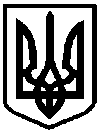 УКРАЇНАФОНТАНСЬКА СІЛЬСЬКА РАДА ОДЕСЬКОГО РАЙОНУ ОДЕСЬКОЇ ОБЛАСТІРІШЕННЯП’ятдесят першої сесії Фонтанської сільської ради  VІІІ скликанняс. Фонтанка№  2013- VІІІ                                                                        05 березня 2024 рокуПро затвердження звіту про виконання Програми оздоровлення та відпочинку дітей Фонтанської сільської ради на 2022-2024 роки за 2023 рік»Відповідно до  пункту 8 Порядку розроблення, фінансування, моніторингу, реалізації цільових програм Фонтанської сільської ради Одеського району Одеської області (далі - Фонтанська сільська рада) та звітності про їх виконання, затвердженого рішенням сесії Фонтанської сільської ради від 11.11.2022 року № 966-VIII, у зв’язку із звітуванням виконання «Програми оздоровлення та відпочинку дітей Фонтанської сільської ради на 2022-2024 роки за 2022 рік», затвердженої рішенням Фонтанської сільської ради від 23.12.2021 року № 590-VIII, з внесеними змінами рішенням виконавчого комітету Фонтанської сільської ради від 30 липня 2022 року № 522 «Про внесення змін до Програми оздоровлення та відпочинку дітей Фонтанської сільської ради на 2022-2024 роки», рішенням тридцять дев’ятої сесії Фонтанської сільської ради VІІІ скликання від 01 червня 2023 року № 1560-VІІІ «Про внесення змін до рішення Фонтанської  сільської ради від 23 грудня 2021 № 590 - VІІІ «Про затвердження  проекту програми оздоровлення та відпочинку дітей Фонтанської сільської  ради на 2022-2024», керуючись пунктом 2 статті 52 Закону України   «Про місцеве самоврядування в Україні», Фонтанська сільська рада Одеського району Одеської області,-ВИРІШИЛА:1.Затвердити звіт про виконання Програми оздоровлення та відпочинку дітей Фонтанської сільської ради на 2022-2024 роки за 2023 рік», додається до рішення.                     2. Контроль за виконанням  цього рішення покласти на постійну комісію з питань фінансів, бюджету, планування соціально-економічного розвитку, інвестицій та міжнародного співробітництва.Сільський голова                                                    Наталія КРУПИЦЯДодаток 
до рішення сесії Фонтанської сільської ради
від 05.03.2024 № 2013- VІІІ ЗВІТпро результати виконання Програми оздоровлення та відпочинку дітей Фонтанської сільської ради на 2022-2024 роки за 2023 рікДата і номер рішення сільської ради, яким затверджено Програму та зміни до неї: рішення дев'ятнадцятої сесії Фонтанської сільської ради VІІІ скликання від 23 грудня 2021 року № 590–VІІІ, з внесеними змінами рішенням виконавчого комітету Фонтанської сільської ради від 30 липня 2022 року № 522 «Про внесення змін до Програми оздоровлення та відпочинку дітей Фонтанської сільської ради на 2022 -2024 роки», рішенням тридцять дев’ятої сесії Фонтанської сільської ради VІІІ скликання від 01 червня 2023 року № 1560-VІІІ «Про внесення змін до рішення Фонтанської  сільської ради від 23 грудня 2021 № 590-VІІІ «Про затвердження  проекту програми оздоровлення та відпочинку дітей Фонтанської сільської  ради на 2022-2024»Відповідальний виконавець: Управління освіти Фонтанської сільської  ради Одеського району Одеської області Термін реалізації Програми: 2022 – 2024 роки1.Виконання заходів Програмитис. грн.2.Виконання результативних показників Програми 3.Оцінка ефективності виконання програми та пропозиції щодо подальшої реалізації програми Програма розроблена відповідно до Конвенції «Про права дитини», Бюджетного кодексу України, Законів України «Про оздоровлення та відпочинок дітей», «Про охорону дитинства», «Про позашкільну освіту», «Про соціальну роботу з сім’ями, дітьми та молоддю», «Про фізичну культуру і спорт», «Про охорону дитинства», ст. 42 Закону України «Про місцеве самоврядування в Україні».Метою цієї Програми є організація повноцінного оздоровлення та відпочинку дітей, зміцнення здоров’я дитячого населення Фонтанської територіальної громади шляхом удосконалення системи оздоровлення та відпочинку дітей, забезпечення державних гарантій щодо доступності та якості оздоровчих та відпочинкових послуг.Завданнями Програми є:збільшення кількості дітей, охоплених організованими формами відпочинку та оздоровлення;створення умов для зміцнення фізичного та психічного здоров'я дітей шляхом належної організації оздоровлення та відпочинку;надання послуг з оздоровлення та відпочинку дітям, які потребують особливої соціальної уваги та підтримки;формування та пропаганда здорового і безпечного способу життя.Реалізація Програми На виконання «Програми оздоровлення та відпочинку дітей Фонтанської сільської ради на 2022-2024 роки» рішенням тридцять дев’ятої сесії Фонтанської сільської ради від 01 червня 2023 року № 1560-VІІІ «Про внесення змін до рішення Фонтанської  сільської ради від 23 грудня 2021 № 590 – VІІІ «Про затвердження  проєкту програми оздоровлення та відпочинку дітей Фонтанської сільської ради на 2022-2024» було було виділено 800 тис. грн. на оздоровлення дітей у 2023 році.Управлінням освіти Фонтанської сільської ради проведено відповідну тендерну процедуру та закуплено 50 путівок на суму 799,4 тис. грн. в табір «Артек Прикарпаття» (м. Трускавець) для відпочинку дітей пільгових категорій відповідно Договору від 20.07.2023 № 54 між Управлінням освіти Фонтанської сільської ради та ТОВ «Оздоровчо-профілактичний комплекс «Планета Здоров’я» (82200, Львівська область, Дрогобицький район,               м. Трускавець, вул. Суховоля, 61).Також в межах Угоди про співробітництво між Одеською ОДА (Україна) та Республікою Польща і Генеральним консульством Угорщини оздоровились 14 дітей військових, які зараз боронять нашу країну за кошти приймаючих сторін (13 дітей відвідали спортивно-мовний табір Лодзинського воєводства (Республіка Польща), 1 дитина табір в Угорщині). Департаментом соціальної політики Одеської обласної державної адміністрації було виділено 3 путівки за кошти державного бюджету до ДПУ «МДЦ Артек» (м. Свалява) для дітей пільгової категорії. В літній період 2023 року в закладах дошкільної освіти Фонтанської територіальної громади були створені умови для оздоровлення вихованців було організовано збалансоване збагачене вітамінами харчування та раціональний питний режим. Програма є ефективною в частині виконання основних завдань, які ставились при запровадження даної програми, а саме: На період військового стану на території України, Управлінням освіти було організовано оздоровлення і відпочинок дітей, які потребують особливої уваги та підтримки, в дитячих оздоровчих таборах, які розташовані в гірських районах.                     Сільський голова                                                    Наталія КРУПИЦЯ№з/пПріоритетні завданняЗміст заходівТермін виконанняВиконавціРічний обсяг фінансування,Фактично профінансованоВідсоток виконанняІнформація про виконання або причини невиконання заходу1Постійно оновлювати базу даних дітей, які потребують особливої соціальної уваги та підтримки Створення бази даних дітей, які потребують особливої соціальної уваги та підтримки, та мають бути направлені на оздоровлення та відпочинок2022-2024Управління освіти Фонтанської сільської  ради Одеського району Одеської області5050100%створено базу даних дітей, які потребують особливої соціальної уваги та підтримки1Постійно оновлювати базу даних дітей, які потребують особливої соціальної уваги та підтримки Придбання путівок для дітей пільгових категорій: дітей-сиріт, дітей позбавлених батьківського піклування, дітей - інвалідів, дітей з багатодітних, малозабезпечених сімей, дітей учасників АТО та батьки яких загинули в АТО, дітей, батьки яких загинули під час революції Гідності, дітей - переселенців, дітей призерів Міжнародних, Всеукраїнських та обласних конкурсів, змагань та олімпіад тощо2022-2024Управління освіти Фонтанської сільської  ради Одеського району Одеської області800,0 799,4100%Договір від 20.07.2023 №54 між Управлінням освіти Фонтанської сільської ради та ТОВ «Оздоровчо-профілактичний комплекс «Планета Здоров’я» (82200, Львівська область, Дрогобицький район, м. Трускавець, вул. Суховоля, 61)1Постійно оновлювати базу даних дітей, які потребують особливої соціальної уваги та підтримки Відкриття таборів з денним перебуванням на базі ЗЗСО2022-2024Управління освіти Фонтанської сільської  ради Одеського району Одеської області000Через військову агресію РФ заходи не проводилися1Постійно оновлювати базу даних дітей, які потребують особливої соціальної уваги та підтримки Забезпечення харчування у таборах з денним перебуванням2022-2024Управління освіти Фонтанської сільської  ради Одеського району Одеської області000Через військову агресію РФ заходи не проводилися1Постійно оновлювати базу даних дітей, які потребують особливої соціальної уваги та підтримки Забезпечення спортивно - масових заходів та туристичних поїздок2022-2024Управління освіти Фонтанської сільської  ради Одеського району Одеської області000Через військову агресію РФ заходи не проводилися1Постійно оновлювати базу даних дітей, які потребують особливої соціальної уваги та підтримки Охоплення оздоровленням та відпочинком дітей, які опинилися у складних життєвих обставинах2022-2024Управління освіти Фонтанської сільської  ради Одеського району Одеської області3030100Закладами освіти здійснюється контроль за дотриманням житлових умов та успішністю учнів1Постійно оновлювати базу даних дітей, які потребують особливої соціальної уваги та підтримки Проведення інформаційно - просвітницьких профілактичних заходів з дітьми та молоддю2022-2024Управління освіти Фонтанської сільської  ради Одеського району Одеської області504595 На постійній основі фахівці закладів освіти проводять інформаційно - просвітницькі профілактичні заходи з дітьми даної категорії№ з/пНайменування показникаПланове значення показниківФактичне значення показникаПричини невиконанняЩо зроблено для виправлення ситуації1Кількість дітей, які потребують особливої соціальної уваги та підтримки та мають бути направлені на оздоровлення та відпочинок68050внаслідок військової агресії РФ, тільки  50  батьків надали письмову згоду на оздоровленняНа постійній основі працівники закладів освіти проводять інформаційно - просвітницькі профілактичні заходи з дітьми даної категорії та їх батьками щодо оздоровлення в наступному році2Придбання путівок для дітей пільгових категорій: дітей-сиріт, дітей позбавлених батьківського піклування, дітей - інвалідів, дітей з багатодітних, малозабезпечених сімей, дітей учасників АТО та батьки яких загинули в АТО, дітей, батьки яких загинули під час революції Гідності, дітей - переселенців, дітей призерів Міжнародних, Всеукраїнських та обласних конкурсів, змагань та олімпіад тощо5050-На постійній основі працівники закладів освіти проводять інформаційно - просвітницькі профілактичні заходи з дітьми даної категорії та їх батьками щодо оздоровлення в наступному році3Відкриття таборів з денним перебуванням на базі ЗЗСО50внаслідок військової агресії РФ, заходи не проводилисяпроводяться капітальні ремонти найпростіших укриттів закладів освіти4Вартість харчування у таборах з денним перебуванням 1 дит. За 1 день1100внаслідок військової агресії РФ, заходи не проводилисяпроводяться капітальні ремонти найпростіших укриттів закладів освіти5Забезпечення спортивно - масових заходів та туристичних поїздок- кількість1000внаслідок військової агресії РФ, заходи не проводилисяпроводяться капітальні ремонти найпростіших укриттів закладів освіти6Охоплення оздоровленням та відпочинком дітей, які опинилися у складних життєвих обставинах100 %0внаслідок військової агресії РФ, заходи не проводилисяпроводяться капітальні ремонти найпростіших укриттів закладів освіти